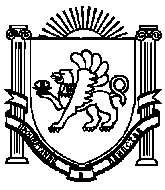 ЗАКЛЮЧЕНИЕ по результатам финансово-экономической экспертизы постановления администрации города Саки Республики Крым муниципальной программы «Развитие культуры и охраны культурного наследия в г. Саки на 2016-2018 годы»11 января 2016 года	   № 1Основание для проведения экспертизы: п. 7 ч. 2 ст. 9 Федерального закона от 07.02.2011 № 6-ФЗ «Об общих принципах организации и деятельности контрольно-счетных органов субъектов Российской Федерации и муниципальных образований», ст.8 п. 7 Положения о Контрольно-счетной палате городского округа Саки Республики Крым, утвержденного решением Сакского городского совета от 15.12.2014 № 124.Цель экспертизы: подтверждение полномочий по установлению расходных обязательств и подтверждение обоснованности размера расходных обязательств муниципальной программы «Развитие культуры и охраны культурного наследия в г. Саки на 2016-2018 годы», оценка финансово-экономических обоснований на предмет обоснованности расходного обязательства  (далее - проект МПА МП).Предмет экспертизы: проект МПА МП, материалы и документы финансово-экономических обоснований указанного проекта в части, касающейся расходных обязательств муниципального образования городской округ Саки Республики Крым.Правовую основу финансово-экономической экспертизы проекта МП составляют следующие правовые акты: Бюджетный кодекс Российской Федерации, Федеральный закон от 06.10.2003 № 131-ФЗ «Об общих принципах организации местного самоуправления в Российской Федерации», Федеральный закон  Российской Федерации от 28.06.2014 г. №172-ФЗ «О стратегическом планировании в Российской Федерации», Закон Республики Крым от 02.06.2015г. №108-ЗРК/2015 «О стратегическом планировании в Республике Крым», Распоряжение Совета министров Республики Крым от  08.09.2015 № 808-р «Об утверждении Перечня государственных программ Республики Крым», постановление администрации города Саки от 05.10.2015 г. №714 «Об утверждении Порядка разработки, реализации муниципальных программ городского округа Саки» (далее - Порядок разработки и реализации МП).Проект МПА МП направлен в Контрольно-счетную палату городского округа Саки Республики Крым для проведения финансово-экономической экспертизы 11 января 2016 года.С проектом МПА МП представлены следующие документы:- муниципальная программа «Развитие культуры и охраны культурного наследия в г. Саки на 2016-2018 годы»;-сведения о целевых показателях (индикаторах) муниципальной программы и их значениях;- перечень основных мероприятий муниципальной программы;-ресурсное обеспечение реализации муниципальной программы «Развитие культуры и охраны культурного наследия в г. Саки на 2016-2018 годы» за счет средств муниципального бюджета, внебюджетных средств.В результате проведенного анализа установлено:Разработчиком и ответственными исполнителем по представленному проекту МПА МП определено Муниципальное казенное учреждение «Отдел культуры, молодежи и спорта администрации города Саки», соисполнителем муниципальной программы выступает  МБУ «Центр культуры, досуга и спорта администрации г. Саки». Проект Программы направлен на регулирование и проведение государственной политики в сфере культуры.Целью проекта Программы является создание условий для комплексного развития культурного потенциала, сохранения культурного наследия  города Саки. Срок реализации программных мероприятий определён на 2016-2018 годы.На реализацию мероприятий проекта Программы разработчикам предлагается утвердить расходы в сумме 86357,9 тыс. руб., из них за счет местного бюджета – 71497,9 тыс. руб., за счет внебюджетных средств – 14860,0 тыс. руб., в том числе по годам:2016 год – 35769,3 тыс. руб., из них за счет местного бюджета – 24149,3 тыс. руб., за счет внебюджетных средств – 11620,0 тыс. руб.;2017 год – 25294,3 тыс. руб., из них за счет местного бюджета – 23674,3 тыс. руб., за счет внебюджетных средств –  1620,0 тыс. руб.;2018 год – 25294,3 тыс. руб. из них за счет местного бюджета – 23674,3 тыс. руб., за счет внебюджетных средств – 1620,0 тыс. руб.3. В состав проекта Программы включены пять подпрограмм:- «Организация культурно-массовых мероприятий, культурно-досуговая деятельность и народное творчество» (далее – Подпрограмма 1). Предполагаемый объем финансирования Подпрограммы 1 составляет 13990,5 тыс. руб. или 16,2% от общего объема предполагаемого финансирования проекта Программы на 2016-2018 годы, в том числе за счет средств местного бюджета – 10750,5 тыс. руб. или 76,84% от общего объема Подпрограммы 1 и за счет внебюджетных средств – 3240,0 тыс. руб. или 23,16% от общего объема Подпрограммы 1;- «Развитие библиотечной сферы» (далее - Подпрограмма 2). Предполагаемый объем финансирования Подпрограммы 2 составляет 4955,7 тыс. руб. или 5,74% от общего объема предполагаемого финансирования проекта Программы на 2016-2018 годы, в том числе за счет средств местного бюджета – 4955,7 тыс. руб. или 100,0% от общего объема Подпрограммы 2 и за счет внебюджетных средств – 0,00 тыс. руб. от общего объема Подпрограммы 2;- «Музей краеведения и истории грязелечения» (далее – Подпрограмма 3). Предполагаемый объем финансирования Подпрограммы 3 составляет 12356,5 тыс. руб. или 14,31% от общего объема предполагаемого финансирования проекта Программы на 2016-2018 годы, в том числе за счет средств местного бюджета – 10736,5 тыс. руб. или 86,89% от общего объема Подпрограммы 3 и за счет внебюджетных средств – 1620,0 тыс. руб. или 13,11% от общего объема Подпрограммы 3;- «Дополнительное образование в области культуры» (далее – Подпрограмма 4). Предполагаемый объем финансирования Подпрограммы 4 составляет 41505,7 тыс. руб. или 48,06% от общего объема предполагаемого финансирования проекта Программы на 2016-2018 годы, в том числе за счет средств местного бюджета – 31505,7 тыс. руб. или 75,91% от общего объема Подпрограммы 4 и за счет внебюджетных средств – 10000,0 тыс. руб. или 24,09% от общего объема Подпрограммы 4.- «Центр культуры, досуга, молодежи и спорта г. Саки» (далее – Подпрограмма 5). Предполагаемый объем финансирования Подпрограммы 5 составляет 13549,5 тыс. руб. или 15,69% от общего объема предполагаемого финансирования проекта Программы на 2016-2018 годы, в том числе за счет средств местного бюджета – 13549,0 тыс. руб. или 100,0% от общего объема Подпрограммы 5.Ожидаемыми результатами проекта Программы являются: создание условий для дальнейшего развития сферы искусства, духовного формирования и удовлетворения культурных потребностей населения.1). Увеличение количества посещений библиотеки с 16000 чел. в 2015 г. до 24000 чел. в 2018 году; количества читателей с 2050 чел. в 2015 до 3000 чел. в 2018г., количества массовых мероприятий, проводимых библиотекой, с  32 в 2015г. до 50 в 2018г., участников в них  - с 1200 в 2015 г. до 2000 чел. в 2018 г.2). Открытие современного информационного центра на базе библиотеки, а также филиала детской библиотеки.3). Увеличение количества посещений музея: с 6500 в 2016 году до 10000 чел. в 2018 г.;  количества экскурсий: с 350 в 2016 году до 600 в 2018 г.; количества мероприятий: с 15 в 2016г. до 35 в 2018 г.; количества выставок с 10 в 2016 г. до 20 в 2018 году.4). Увеличение удельного веса населения, участвующего в платных культурно-досуговых мероприятиях, проводимых  муниципальными учреждениями культуры, в общей численности населения - 90% в 2018 году.5). Повышение уровня удовлетворенности населения города Саки качеством предоставления муниципальных услуг в сфере культуры - 80 % в 2018 году.6). Ремонт центра культуры для проведения различных мероприятий интеллектуального уровня, капитальный ремонт городской библиотеки, реконструкция музыкальной школы, а также укрепление материально-технической базы.При проведении экспертизы текстовой части проекта Программы установлено:1. Цель проекта Программы соответствует целям развития города Саки, установленным в стратегических документах, в области культуры и искусства и отражает направления развития города в рассматриваемой сфере деятельности.2. Решаемые задачи в проекте Программы представлены в рамках полномочий осуществляющих органом местного самоуправления в соответствии со ст. 16 Федерального закона от 06.10.2013 №131-ФЗ «Об общих принципах организации местного самоуправления. 3. При проведении оценки достаточности и адекватности набора показателей и мероприятий подпрограмм с точки зрения возможности оценки степени достижения целей, установленных подпрограммами выявлено, что система показателей  в полной мере отражают результативность и качество реализации задач подпрограмм.При проведении оценки финансового обеспечения проекта Программы установлено:В таблице «Ресурсное обеспечение реализации муниципальной программы «Развитие культуры и охраны культурного наследия в г. Саки на 2016-2018 годы» разработчиком представлено финансовое обеспечение проекта Программы на 2016-2018 годы за счет принимаемых расходных обязательств в сумме 86357,9 тыс. руб., что составляет 100% от общего объема финансирования проекта Программы.При проведении экспертизы на соответствие проекта Программы, утвержденным нормативным и методическим требованиям установлено:- разработка проекта Программы осуществлена в рамках Перечня муниципальных программ муниципального образования городской округ Саки, утвержденного постановлением администрации города Саки от 07.12.2015 № 147 (далее - Перечень муниципальных программ), что согласуется с пунктом 2.1 Порядка разработки МП. - структура Программы и ее подпрограмм соответствует разделу III Порядка разработки муниципальных программ муниципального образования городской округ Саки; - на основании п. 3.3.2 Порядка в «перечне мероприятий муниципальной программы» отражено распределение финансовых ресурсов по ответственному исполнителю и соисполнителям, а также по годам реализации проекта Программы.  Контрольно-счетная палата городского округа Саки Республики Крым обращает внимание на ответственность исполнителя муниципальной программы за достигнутые показатели ее реализации. Председатель КСП городского округа Саки РК	Е.А. ЗавадскаяКОНТРОЛЬНО-РАХУНКОВА ПАЛАТА МІСЬКОГО  ОКРУГУ САКИ РЕСПУБЛІКИ КРИМ296500, м. Саки, вул. Леніна, 15КОНТРОЛЬНО-СЧЕТНАЯ ПАЛАТА ГОРОДСКОГО ОКРУГА САКИ РЕСПУБЛИКИ КРЫМ296500, г. Саки, ул. Ленина, 15КЪЫРЫМ ДЖУМХУРИЕТИСАКЪ ШЕЭР БОЛЬГЕСИНИНЪ КОНТРОЛЬ-ЭСАПЛАМА ПАЛАТАСЫ296500, г. Сакъ, ш. Ленин, сог.15